     JÍDELNÍČEK                                          Týden od 15.4.-20.4.2024                                                 AlergenyPondělí:              Přesnídávka                Rohlík, tuňáková pomazánka s lučinou, zelenina, čaj, voda                 1,3.4,7	Oběd                           Rajská polévka s vejcem, čaj, voda 			          Hrachová kaše, sázená vejce, chléb, st. okurek                                     1,3,7	Svačinka                     Medová kolečka s mlékem, ovoce, čaj                                                  1,3,7                                  Úterý: 	Přesnídávka                Chléb, celerová pomazánka, zelenina, čaj, voda s citronem                  1,3,7,9        	Oběd                           Květákový krém s krutony, čaj, voda s citronem                                                 Rybí karbanátky, brambory s máslem                                                   1,3,4,7            Svačinka                      Raženka, sýr žervé, ovoce, mléko, čaj                                                    1,3,7Středa:	Přesnídávka	         ENVICENTRUM – Rohlík, tavený sýr, banán, brumík                          1,3,7                  Oběd                          Krupicová polévka s vejcem, čaj, voda                                                Těstovinový salát s kuřecím masem                                                      1,3,7,9                                                	Svačina		         Chléb, rama, vařené vejce, zelenina, čaj, voda                                       1,3,7Čtvrtek: 	Přesnídávka              Chia bulka, špenátová pomazánka, zelenina, čaj, džus                            1,3,7                                                                                         Oběd		         Gulášová polévka, čaj, džus                                               Vepřové maso po indicku, bulgur                                                          1,3,7            Svačina                       Rohlík, rama, dětská šunka, zelenina, mléko, čaj                                  1,3,7Pátek:                                            	Přesnídávka              Chléb, vajíčková pomazánka s mrkví, zelenina, čaj, voda                      1,3,7                Oběd		         Kapustový krém s krutony, čaj, voda                                                                                            Krůtí guláš, dušená rýže                                                                           1,3,7	Svačina		         Kefírové mléko, ½ rohlík, ovoce, čaj, voda                                             1,3,7              Pitný režim zajištěn po celou dobu provozuOvoce nebo zelenina je podávána k jídlu každý den.Čísla u pokrmů označují druh alergenu. Seznam alergenu je vyvěšen vedle jídelníčku.	(O) – ovoce jen pro dospělé                                                                  DOBROU CHUŤ!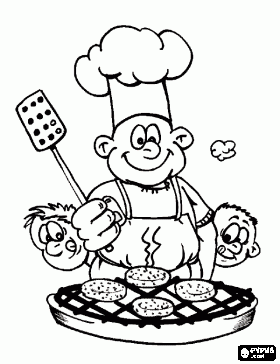   Monika Filáková	                                                                                                                Hana Tkadlecová                  (provozář)										   (kuchařka)